Государственное бюджетное общеобразовательное учреждение Свердловской области, реализующее адаптированные основные общеобразовательные программы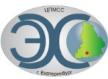 Центр психолого-медико-социального сопровождения «Эхо»ГБОУ СО «ЦПМСС «Эхо»Отчётпо итогам конкурса презентаций «Парад профессий»24 мая 2018 года в Центре психолого-медико-социального сопровождения «Эхо» с целью развития творческой инициативы обучающихся, направленной на формирование осознанного выбора будущей профессии, и поддержки профориентационной работы в образовательном учреждении проходил конкурс презентаций «Парад профессий» для обучающихся 5 – 10 классов. Всего на участие в конкурсе подали заявки 14 обучающихся. Основными задачами конкурса были:1.Профессиональная ориентация обучающихся старших классов.2.Стимулирование профессионального самопознания и профессионального самоопределения обучающихся, расширение кругозора и формирование интереса к будущей профессии.3.Целенаправленное формирование представлений о современном рынке труда и требованиях, предъявляемых различными профессиями к подготовке и личностным качествам будущего работника4.Привлечение внимания к изучению профессии.Проверка презентаций участников конкурса осуществлялась жюри:1.Сосновских Светлана Николаевна, специалист «Областного техникума дизайна и сервиса»;2.Горбунова Юлия Александровна, заведующая центром профориентации и содействия трудоустройству «Техникума индустрии питания и услуг «Кулинар»;3.Холманских Ирина Викторовна, мастер производственного обучения «Социально-профессионального техникума «Строитель».Результаты конкурсаПобедители и призёры, занявшие I - III места получили Грамоты. Педагоги, подготовившие победителей конкурса, получили благодарственные письма. Выражаем благодарность всем участникам конкурса, а также отдельная благодарность педагогам, подготовившим обучающихся к конкурсу.Желаем творческих успехов и надеемся на дальнейшее сотрудничество!Организационный комитета конкурса  ГБОУ СО ЦПМСС «Эхо»№ п\пНоминацияКоличество участников1.«В мире профессий»72.«Моя будущая профессия»7№ п\пНоминацияАвторНазвание работыРезультат1«Моя будущая профессия»Братцева АнгелинаПрофессия «Зубной техник»I место2«Моя будущая профессия»Казаков АлександрПрофессия «Зубной техник»II место3«Моя будущая профессия»Лысякова ВикторияПрофессия «Стилист и Визажист»III место4«В мире профессий»Свистунов НикитаПрофессия «Фотограф»I место5«В мире профессий»Зеленцова КсенияПрофессия «Художник-модельер»II место6«В мире профессий»Кудашев Игорь, Мальцев НикитаПрофессия «Резчик по дереву»III место